湛江市商务局政府信息公开申请处理流程图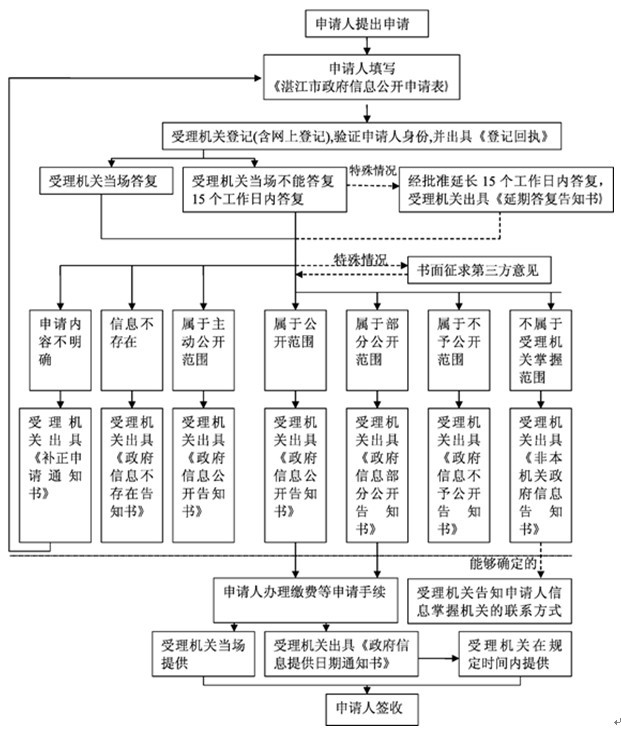 